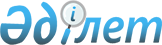 О некоторых вопросах Министерства информации и коммуникаций Республики КазахстанПостановление Правительства Республики Казахстан от 3 сентября 2018 года № 549.
      Примечание РЦПИ!
Порядок введения в действие см. п.4
      Правительство Республики Казахстан ПОСТАНОВЛЯЕТ:
      1. Реорганизовать республиканские государственные учреждения – территориальные подразделения, находящиеся в ведении Комитета телекоммуникаций Министерства информации и коммуникаций Республики Казахстан, согласно приложению к настоящему постановлению.
      2. Переименовать республиканское государственное учреждение "Инспекция связи Комитета телекоммуникаций Министерства информации и коммуникаций Республики Казахстан по городу Алматы и Алматинской области" в республиканское государственное учреждение "Межрегиональная инспекция связи Комитета телекоммуникаций Министерства информации и коммуникаций Республики Казахстан по городу Алматы и Алматинской области".
      3. Утратил силу постановлением Правительства РК от 26.03.2019 № 142.


      перечень территориальных подразделений, находящихся в ведении Комитета телекоммуникаций Министерства, изложить в следующей редакции:
      "Перечень территориальных подразделений, находящихся в ведении Комитета телекоммуникаций Министерства
      1. Республиканское государственное учреждение "Межрегиональная инспекция связи Комитета телекоммуникаций Министерства информации и коммуникаций Республики Казахстан по Костанайской, Северо-Казахстанской областям".
      2. Республиканское государственное учреждение "Межрегиональная инспекция связи Комитета телекоммуникаций Министерства информации и коммуникаций Республики Казахстан по Восточно-Казахстанской, Павлодарской областям".
      3. Республиканское государственное учреждение "Межрегиональная инспекция связи Комитета телекоммуникаций Министерства информации и коммуникаций Республики Казахстан по Актюбинской, Западно-Казахстанской, Мангистауской, Атырауской областям".
      4. Республиканское государственное учреждение "Межрегиональная инспекция связи Комитета телекоммуникаций Министерства информации и коммуникаций Республики Казахстан по городу Шымкенту и Жамбылской, Туркестанской, Кызылординской областям".
      5. Республиканское государственное учреждение "Межрегиональная инспекция связи Комитета телекоммуникаций Министерства информации и коммуникаций Республики Казахстан по городу Алматы и Алматинской области".
      6. Республиканское государственное учреждение "Межрегиональная инспекция связи Комитета телекоммуникаций Министерства информации и коммуникаций Республики Казахстан по городу Астане и Акмолинской, Карагандинской областям".".
      4. Настоящее постановление вводится в действие после дня его первого официального опубликования, за исключением абзаца десятого пункта 3, который вводится в действие с 8 мая 2018 года. Перечень реорганизуемых республиканских государственных учреждений – территориальных подразделений, находящихся в ведении Комитета телекоммуникаций Министерства информации и коммуникаций Республики Казахстан
      1. Республиканское государственное учреждение "Инспекция связи Комитета телекоммуникаций Министерства информации и коммуникаций Республики Казахстан по Костанайской области" и республиканское государственное учреждение "Инспекция связи Комитета телекоммуникаций Министерства информации и коммуникаций Республики Казахстан по Северо-Казахстанской области" путем их слияния в республиканское государственное учреждение "Межрегиональная инспекция связи Комитета телекоммуникаций Министерства информации и коммуникаций Республики Казахстан по Костанайской, Северо-Казахстанской областям".
      2. Республиканское государственное учреждение "Инспекция связи Комитета телекоммуникаций Министерства информации и коммуникаций Республики Казахстан по Восточно-Казахстанской области" и республиканское государственное учреждение "Инспекция связи Комитета телекоммуникаций Министерства информации и коммуникаций Республики Казахстан по Павлодарской области" путем их слияния в республиканское государственное учреждение "Межрегиональная инспекция связи Комитета телекоммуникаций Министерства информации и коммуникаций Республики Казахстан по Восточно-Казахстанской, Павлодарской областям".
      3. Республиканское государственное учреждение "Инспекция связи Комитета телекоммуникаций Министерства информации и коммуникаций Республики Казахстан по Актюбинской области", республиканское государственное учреждение "Инспекция связи Комитета телекоммуникаций Министерства информации и коммуникаций Республики Казахстан по Западно-Казахстанской области", республиканское государственное учреждение "Инспекция связи Комитета телекоммуникаций Министерства информации и коммуникаций Республики Казахстан по Мангистауской области" и республиканское государственное учреждение "Инспекция связи Комитета телекоммуникаций Министерства информации и коммуникаций Республики Казахстан по Атырауской области" путем их слияния в республиканское государственное учреждение "Межрегиональная инспекция связи Комитета телекоммуникаций Министерства информации и коммуникаций Республики Казахстан по Актюбинской, Западно-Казахстанской, Мангистауской, Атырауской областям".
      4. Республиканское государственное учреждение "Инспекция связи Комитета телекоммуникаций Министерства информации и коммуникаций Республики Казахстан по Жамбылской области", республиканское государственное учреждение "Инспекция связи Комитета телекоммуникаций Министерства информации и коммуникаций Республики Казахстан по Южно-Казахстанской области" и республиканское государственное учреждение "Инспекция связи Комитета телекоммуникаций Министерства информации и коммуникаций Республики Казахстан по Кызылординской области" путем их слияния в республиканское государственное учреждение "Межрегиональная инспекция связи Комитета телекоммуникаций Министерства информации и коммуникаций Республики Казахстан по городу Шымкент и Жамбылской, Туркестанской, Кызылординской областям".
      5. Республиканское государственное учреждение "Инспекция связи Комитета телекоммуникаций Министерства информации и коммуникаций Республики Казахстан по городу Астане и Акмолинской области" и республиканское государственное учреждение "Инспекция связи Комитета телекоммуникаций Министерства информации и коммуникаций Республики Казахстан по Карагандинской области" путем их слияния в республиканское государственное учреждение "Межрегиональная инспекция связи Комитета телекоммуникаций Министерства информации и коммуникаций Республики Казахстан по городу Астане и Акмолинской, Карагандинской областям".
					© 2012. РГП на ПХВ «Институт законодательства и правовой информации Республики Казахстан» Министерства юстиции Республики Казахстан
				
      Премьер-Министр
Республики Казахстан 

Б. Сагинтаев
Приложение
к постановлению Правительства
Республики Казахстан 
от 3 сентября 2018 года № 549